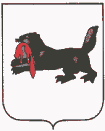 ИРКУТСКАЯ ОБЛАСТЬТУЛУНСКАЯ РАЙОННАЯТЕРРИТОРИАЛЬНАЯ ИЗБИРАТЕЛЬНАЯ КОМИССИЯРЕШЕНИЕ« 19 » июля .                                                                         № 105/1358аг. ТулунОб освобождении от должности председателя участковой избирательной комиссии избирательного участка № 1462 Свешниковой Валентины Геннадьевны, о  назначении председателя участковой избирательной комиссии избирательного участка № 1462На основании решения участковой избирательной комиссии от 19 июля 2013 года № 3/7 «О приостановлении полномочий члена участковой избирательной комиссии с правом решающего голоса» и в соответствии с пунктом 7 статьи 28 Федерального закона «Об основных гарантиях избирательных прав и права на участие в референдуме граждан Российской Федерации», а также рассмотрев предложения по кандидатурам для назначения на должность председателя участковой избирательной комиссии избирательного участка № 1462, Тулунская районная территориальная избирательная комиссияРЕШИЛА:1. Освободить от должности  председателя участковой избирательной комиссии избирательного участка  № 1462 Свешникову Валентину Геннадьевну в связи с приостановлением ее полномочий. 2. Назначить на должность председателя участковой избирательной комиссии избирательного участка № 1462 Аксютину Римму Юрьевну.3. Передать настоящее решение в участковую избирательную комиссию избирательного участка № 1462.3. Разместить настоящее решение на страничке Тулунской районной территориальной избирательной комиссии официального сайта администрации Тулунского муниципального района.Председатель комиссии                                                   Л. В. БеляевскаяСекретарь комиссии                                                         Т. А. Шагаева